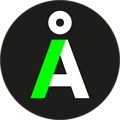 Alternativet Faaborg-MidtfynReferatEkstraordinær generalforsamlingTorsdag d. 14. maj 20204 fremmødte medlemmerIndkaldt d. 30.04.2020 via mail1. Velkomst ved forperson2. Valg af dirigent - Anne Marie Dahler valgt3. Valg af referent og stemmertæller - Mads Holdgaard4. Nedlæggelse af forening eller valg til bestyrelse	Der var ingen kandidater til bestyrelsen	Beslutning:	Det blev enstemmigt vedtaget af nedlægge lokalforeningen.	 Vedr. lokalforeningens formue:	 Det resterende beløb fra den kommunale partistøtte tilbagebetales til Faaborg-                            Midtfyn Kommune.                            Restbeløb derudover overføres til Alternativet Storkreds Fyn5. Evt.	Hanne Høfsten bliver den lokale kontaktperson for Alternativet.